Certificato Prot. N. ________________					    SI ATTESTA CHE IN QUESTA AZIENDA E’ STATA ESEGUITA LA PROCEDURA DI SANIFICAZIONEnel rispetto delle linee guida contenute nella Circolare del Ministero della Salute n. 5443 del 22/02/2020 per l’attività biocida versus nuovo Coronavirus SARS-Cov-2 (Covid-19), e del Rapporto ISS Covid-19 n.19/2020 del 25/04/2020.ATTENZIONE QUESTO TRATTAMENTO NON E’ PERMANENTE						Intervento eseguito il ___________________________						Secondo i punti _____________dell’allegata procedura						Presso la sede/UL della ditta __________________________________________________________________						sita in ________________________________________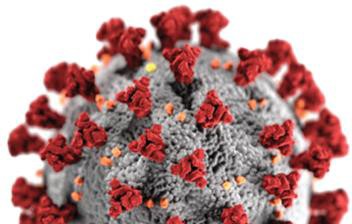 